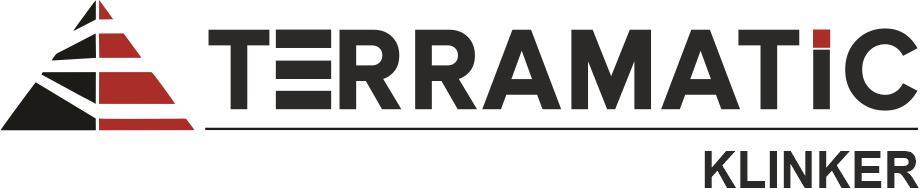 ЗАЯВЛЕНИЕ НА БРОНИРОВАНИЕ ОБЪЕКТА TERRAMATIC_______________________ (далее по тексту – Покупатель) в лице ______________, телефон ___________, заявляет о желании установить бронь на Объект, указанный в разделе 2 настоящего документа. Покупатель подтверждает, что вся информация, содержащаяся в настоящем документе, изучена. Возражений и замечаний у Покупателя нет.                                                       1.НОРМЫ и ПРАВИЛА БРОНИРОВАНИЯ ОБЪЕКТОВ.Объектом признается площадка, на которой в момент подписания настоящего документа фактически ведутся или запланированы строительные и/или отделочные и/или реставрационные работы, актуально и/или потенциально предусматривающие поставку материалов торговой марки TERRAMATIC, и отвечающая следующим требованиям: Площадка имеет точный почтовый адрес и/или «пятно» застройки представляет собой закрытый контур, ограниченный направлениями (переулок, улица, бульвар, проспект, шоссе и т.п.) и/или координатными точками GPS/ГЛОНАС; Известно точное наименование и назначение постройки. При изменении точного наименования и/или назначения Покупатель обязан уведомить Поставщика об изменении; Известен застройщик; Известно ориентировочное количество материалов TERRAMATIC, предполагаемых к поставке на площадку; Известны предварительные наименования материалов TERRAMATIC, предполагаемых к поставке на площадку; Общая стоимость в розничных ценах, указанных на сайте www.terramatic.ru, материалов TERRAMATIC, предполагаемых к поставке на площадку, составляет не менее 1.000.000 (один миллион) рублей; Известно контактное лицо Объекта, ведущее переговоры, его должность и данные для коммуницирования (телефон, e-mail);Известен ориентировочный период поставки материалов TERRAMATIC на Объект.Покупатель имеет право на установление брони, если:Покупатель фактически ведет результативную работу (целевые переговоры с застройщиком, подрядчиками, архитекторами, дизайнерами, презентация материалов TERRAMATIC, создание рендеров и мокапов с материалами TERRAMATIC и т.п.);Покупатель предоставил Поставщику исчерпывающую информацию о проводимой/проведенной результативной работе (п. 1.2.1) в письменном виде. Бронь на Объект – право Покупателя на применение специальных условий поставки товаров TERRAMATIC на Объект: Право поставки материалов на Объект по цене, ниже СТОП-ЦЕНЫ, предоставляется только субъекту предпринимательства, в отношении которого действует установленная Поставщиком бронь; При прочих равных условиях преимущественное право поставки на Объект предоставляется субъекту предпринимательства, в отношении которого действует установленная Поставщиком бронь.Бронирование Объекта – установление Поставщиком брони на Объект, согласно письменного заявления Покупателя. Преимущественное право на бронирование Объекта имеет субъект предпринимательства, первым среди прочих направивший Поставщику надлежащим образом оформленный документ «Заявление на бронирование объекта TERRAMATIC» и приложения к нему (п.1.2.2). Бронь на Объект устанавливается путем направления Поставщиком Покупателю письменного документа «Заявление на бронирование объекта TERRAMATIC», содержащего оттиск штампа «ЗАБРОНИРОВАНО» с указанием даты установления брони Поставщиком и окончания срока действия брони (по умолчанию Поставщиком устанавливается срок действия брони в размере 90 календарных дней с даты установления брони). Документы могут быть направлены любым законным способом.Объект может быть забронирован только субъектом предпринимательства, имеющим действующий на дату установления брони договор поставки с Поставщиком по материалам TERRAMATIC. Бронирование Объекта может быть отменено Поставщиком в одностороннем порядке по следующим основаниям: Истёк срок действия брони; Прекращено действие договора поставки между Поставщиком и Покупателем по материалам TERRAMATIC; Покупателем нарушены требования договора поставки; В настоящем документе и/или приложениях к нему Покупателем указана информация, частично или полностью не соответствующая действительности; Работа, указанная в п. 1.2.1 настоящего документа, Покупателем прекращена/приостановлена и/или, по мнению Поставщика, проводится не эффективно; Покупателем ведутся переговоры и/или работы по поставке на Объект материалов, прямо или косвенно конкурирующих с материалами TERRAMATIC и/или замещающих на Объекте материалы TERRAMATIC; Иные основания, прямо или косвенно указывающие на недружественный характер действий Покупателя по отношению к Поставщику и товарам торговой марки TERRAMATIC.В случаях отмены бронирования Объекта Поставщиком по основаниям, указанным в п. 1.6, бронь Объекта аннулируется с даты письменного уведомления Поставщиком Покупателя об отмене брони.Количество бронирований Объектов для одного Покупателя не ограничено.Обязанность по контролю окончания сроков бронирования Объекта и направлению заявлений о продлении брони лежит на Покупателе.После установления брони все ранее достигнутые устные и письменные договоренности между Поставщиком и Покупателем в отношении Объекта аннулируются. Взаимные обязательства сторон по бронированию Объекта исчерпываются только содержанием настоящего документа, подписанного сторонами надлежащим образом.                                                  2. ПАСПОРТ ОБЪЕКТА и ХАРАКТЕРИСТИКИ БРОНИ. Наименование и назначение Объекта: _________________________________________________________________ Почтовый адрес или иные координаты Объекта: ____________________________________________________________________ Застройщик: __________________________________________________________________________________________________ Контактное лицо (ФИО, должность, телефон, почта) Объекта: _________________________________________________________ Предварительные наименования материалов TERRAMATIC (артикулы) для поставки на Объект и их ориентировочное количество: а) ________в количестве ____ м2;б) ________в количестве ____ м2;в) ________в количестве ____ м2;г) ________в количестве ____ м2. Общая стоимость материалов TERRAMATIC для поставки на Объект (в розничных ценах): _______________________ рублей. Ориентировочный период поставок материалов TERRAMATIC на Объект: _________________________________________ Комментарии Покупателя: _____________________________________________________________________________________От Покупателя: ____________/_______________/                                                          От Поставщика:                     место штампа                                  м.п.Дата подачи заявления: «___»_________20__ года                                         Дата установления брони: «____» __________ 20 ___ года                                                                                                                               Бронь действительна до: «____» __________ 20 ___ года